Θέμα: «Πρόσκληση εκδήλωσης ενδιαφέροντος για κατάθεση οικονομικής προσφοράς σχετικά με μετάβαση και επιστροφή μαθητών και εκπαιδευτικών του  1ου  ΓΕ.Λ.  και 1ου ΕΠΑ.Λ Μετσόβου στο Ναύπλιο  από  Παρασκευή 12  Απριλίου  έως και   Δευτέρα  15  Απριλίου 2019»Σχετ: Υ.Α. 33120/ΓΔ4/6-3-2017 (ΦΕΚ 681/τ.Β΄/ 6-3-2017 ) με θέμα «Εκδρομές – Μετακινήσεις μαθητών Δημοσίων και Ιδιωτικών σχολείων Β/θμιας Εκπαίδευσης εντός και εκτός της χώρας»Το   1ο ΓΕ.Λ.  και 1ο   ΕΠΑ.Λ Μετσόβου  διοργανώνουν  τετραήμερη εκπαιδευτική εκδρομή από  12 Απριλίου 2019  έως και  15  Απριλίου 2019   σε Ναύπλιο - Μυκήνες - Επίδαυρο - Ύδρα  -  Σπέτσες.Για τη διενέργεια αυτής της μετακίνησης προβαίνουμε σε μειοδοτικό διαγωνισμό με ποιοτικά και οικονομικά κριτήρια.                    ΠΡΟΣΚΑΛΟΥΜΕ       Γραφεία Γενικού Τουρισμού με ειδικό σήμα και άδεια λειτουργίας από τον ΕΟΤ σε ισχύ, να καταθέσουν στη Διεύθυνση του 1ου ΓΕ.Λ. Μετσόβου, σφραγισμένη προσφορά σε κλειστό φάκελο (όχι με ηλεκτρονικό ταχυδρομείο ή Fax), κατά το χρονικό διάστημα από  Δευτέρα 04-03-2019  μέχρι  Τρίτη   12-03-2019 και ώρα 11:00 π.μ, με την ένδειξη: «Κλειστή προσφορά για την εκπαιδευτική εκδρομή 1ου ΓΕ.Λ. και 1ου ΕΠΑΛ Μετσόβου  στο Ναύπλιο». Μετά την παρέλευση της ημερομηνίας, καμία προσφορά και για κανένα λόγο δεν θα γίνεται αποδεκτή. Η αποσφράγιση των προσφορών θα γίνει την ίδια μέρα, Τρίτη  12  Μαρτίου 2019  και ώρα 11:00 π.μ., ενώπιον επιτροπής όπως προβλέπει η σχετική νομοθεσία. Για τη σύνταξη της προσφοράς αυτής σας ενημερώνουμε ότι θα πρέπει να περιλαμβάνονται τα παρακάτω στοιχεία:Προορισμός/Συνοπτικό πρόγραμμα: 1η μέρα: Αναχώρηση από Μέτσοβο - Μυκήνες -  Ναύπλιο. 2η μέρα: Επίδαυρο –  Μπούρτζι.3η μέρα: Μονοήμερη  εκδρομή   από το Τολό σε Ύδρα  -Σπέτσες. 4η μέρα: Παλαμήδι. Επιστροφή.Προβλεπόμενος αριθμός μαθητών/μαθητριών:  34Αριθμός συνοδών εκπαιδευτικών: 5Αναχώρηση από το σχολείο: Παρασκευή   12-04-2019Επιστροφή στο σχολείο:  Δευτέρα  15-04-2019Μεταφορικό μέσο: Λεωφορείο το οποίο  θα είναι στη διάθεση των συμμετεχόντων για όλες τις μετακινήσεις.Αριθμός διανυκτερεύσεων τρεις (03),  (12-13-14/04/2019)Κατηγορία καταλύματος: Ξενοδοχείο τριών (03) ή τεσσάρων(04) αστέρων  με πρωϊνό.Υποχρεωτική ασφάλιση ευθύνης διοργανωτή, σύμφωνα με την κείμενη νομοθεσία.Ζητείται η τελική συνολική τιμή του ταξιδιού και η επιβάρυνση ανά μαθητή. Στην τιμή να συμπεριληφθούν όλες οι πάγιες επιβαρύνσεις. Παρακαλούμε κατά τη σύνταξη της προσφοράς να λάβετε υπόψη σας τα εξής:Οι μετακινήσεις των μαθητών/εκπαιδευτικών να γίνονται με λεωφορεία που πληρούν τις προδιαγραφές ασφαλούς μετακίνησης των μαθητών/εκπαιδευτικών, βάσει της κείμενης νομοθεσίας.Σε περίπτωση που το λεωφορείο  κινείται πέραν του χρονικού ορίου που προβλέπει η κείμενη νομοθεσία απαιτείται δεύτερος οδηγός Να αναφέρεται  οπωσδήποτε στην προσφορά  το όνομα, η κατηγορία του ξενοδοχείου και η ακριβής τοποθεσία.Τρίκλινα ή τετράκλινα για τους/τις μαθητές/μαθήτριες και μονόκλινα δωμάτια για τους/τις εκπαιδευτικούς.Σε περίπτωση αθέτησης των ανωτέρω προϋποθέσεων, το σχολείο επιφυλάσσεται να αποφασίσει για τις περαιτέρω νόμιμες ενέργειες.Ζητείται η  πρόσθετη προαιρετική ασφάλιση που καλύπτει τα έξοδα σε περίπτωση ατυχήματος ή ασθένειας.Το Σχολείο διατηρεί το δικαίωμα να μην πραγματοποιήσει τη μετακίνηση εφόσον δεν συμπληρωθεί ο απαραίτητος αριθμός μαθητών/ τριών.Η επιτροπή αξιολόγησης, πέραν της τιμής, συνεκτιμά την ποιότητα, την αξιοπιστία του ταξιδιωτικού γραφείου και το εύρος των προσφερόμενων παροχών και δεν υποχρεούται να επιλέξει απαραίτητα το πρακτορείο που μειοδοτεί.  	ΟΙ    ΔΙΕΥΘΥΝΤΡΙΕΣ                                         ΣΟΚΟΛΑΚΗ ΕΛΕΝΗ                                                    ΝΤΑΦΛΟΥ  ΣΕΒΑΣΤΗ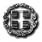 ΑΝΑΡΤΗΤΕΟ ΣΤΟ ΔΙΑΔΙΚΤΥΟΕΛΛΗΝΙΚΗ ΔΗΜΟΚΡΑΤΙΑΥΠΟΥΡΓΕΙΟ ΠΑΙΔΕΙΑΣ, ΕΡΕΥΝΑΣΚΑΙ ΘΡΗΣΚΕΥΜΑΤΩΝΠΕΡ/ΚΗ Δ/ΝΣΗ Π/ΘΜΙΑΣ & Δ/ΘΜΙΑΣΕΚΠ/ΣΗΣ ΗΠΕΙΡΟΥΔΙΕΥΘΥΝΣΗ Δ/ΘΜΙΑΣ ΕΚΠ/ΣΗΣ ΙΩΑΝΝΙΝΩΝ                                 -----------       Ιωάννινα ,   4-03-2019       Αρ. Πρωτ.:   79  ΠΡΟΣ: Δ.Δ.Ε. Ν.  Ιωαννίνων  (για ανάρτηση στην                                                                                                                                                    ιστοσελίδα της)1ο ΓΕΝΙΚΟ ΛΥΚΕΙΟ ΜΕΤΣΟΒΟΥ1ο  ΕΠΑΛ  ΜΕΤΣΟΒΟΥΠληροφορίες: Σοκολάκη Ελένη                           Ντάφλου  ΣεβαστήΤηλ. 2656041229mail@lyk-metsov.ioa.sch.grΚοιν.: Τουριστικά – Ταξιδιωτικά                                                                                                                                       Γραφεία (μέσω της ιστοσελίδας της                                                                                                                                                                                                                                         Δ/νσης Β/θμιας Εκπ/σης Ιωαννίνων)